ИНСТРУКЦИЯ ПО РАБОТЕ С НЕВАЛИДНЫМИ НАЧИСЛЕНИЯМИОшибки при работе с начислениямиПри отправке начисления в ГИС ГМП оно проходит проверку на соответствие установленным стандартам, и в случае, если какой-либо из атрибутов начисления им не соответствует, то начисление получает статус «невалидный». Существуют следующие причины невалидности начисления:Внутренняя ошибка приложения (п. 1.1);Извещение о начислении имеет нулевую сумму платежа (п.1.2);Импортируемые данные уже присутствуют в Системе (п. 1.3);Некорректное значение идентификатора плательщика (п. 1.4);Некорректное значение КБК (п. 1.5);Некорректное значение кода по ОКТМО (п. 1.6);Некорректное значение реквизитов платежа (101, 106 – 109), предусмотренных правилами указания информации в реквизитах распоряжений о переводе денежных средств в уплату платежей в бюджетную систему Российской Федерации (п. 1.7);Не найден или уже аннулирован документ, который требуется аннулировать (п. 1.8);Попытка загрузки в систему информации другого участника (п. 1.9);У вас недостаточно прав на проведение данной операции (п. 1.10);Указан некорректный расчетный счет получателя средств или неверный контрольный ключ в номере счета (п. 1.11).В п 1.1 – 1.11 настоящего документа описаны причины появления ошибок и способы их устранения.Внутренняя ошибка приложения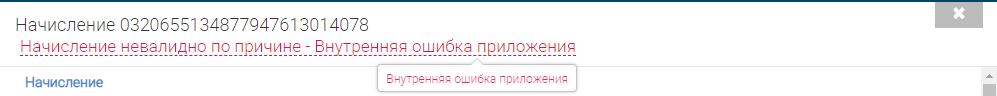 Описание ошибки: В данный момент ГИС ГМП недоступна.Решение: Через 3-5 минут откройте форму этого начисления и нажмите кнопку «Отправить»Извещение о начислении имеет нулевую сумму платежа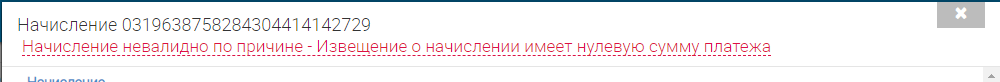 Описание ошибки: В начислении указана нулевая сумма.Решение: Открыть форму начисления, изменить сумму на не нулевую и нажать кнопку «Отправить».Импортируемые данные уже присутствуют в Системе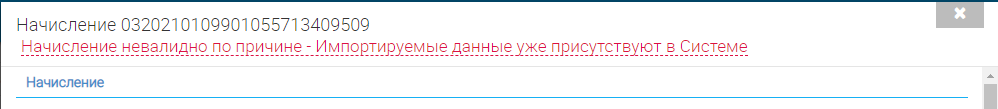 Описание ошибки: Начисление с таким УИН уже присутствует в системе ГИС ГМП, повторная загрузка невозможна.Решение: Открыть форму начисления и нажать кнопку «Проверка статуса». Начисление должно перейти в статус «Не сквитировано».Некорректное значение идентификатора плательщика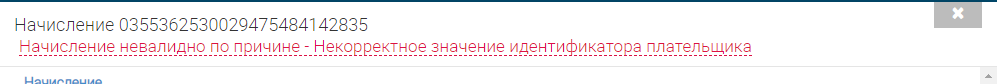 Описание ошибки: Неверно указано одно из следующих полей в начислении: «Тип плательщика» или блок «Идентификатор плательщика».Решение: Открыть форму начисления, исправить на корректные значения поля «Тип плательщика» и полей в блоке «Идентификатор плательщика», после чего нажать кнопку «Отправить».Некорректное значение КБК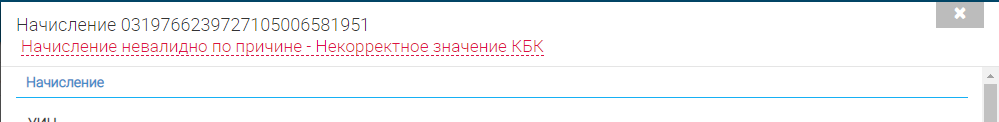 Описание ошибки: Указан неверный номер КБК в поле «КБК или код операции».Решение: Открыть форму начисления, исправить КБК на верный, после чего нажать на кнопку «Отправить».Некорректное значение кода по ОКТМО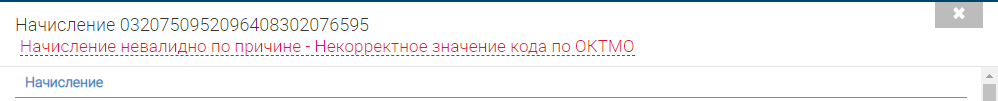 Описание ошибки: Неверно указан ОКТМО в поле «Код ОКТМО получателя средств».Решение: Открыть форму начисления, исправить КБК на верный, после чего нажать на кнопку «Отправить».Некорректное значение реквизитов платежа (101, 106 – 109), предусмотренных правилами указания информации в реквизитах распоряжений о переводе денежных средств в уплату платежей в бюджетную систему Российской Федерации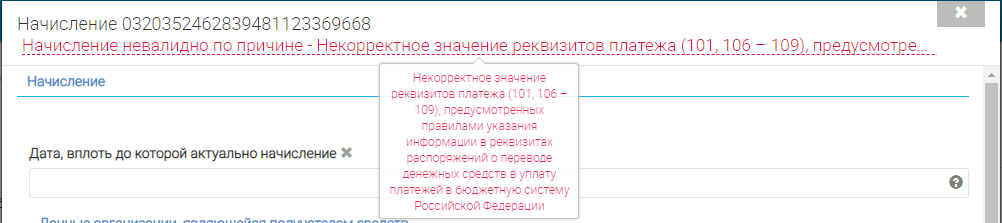 Описание ошибки: Неверно заполнено одно из полей: «КБК или код операции»;«Налоговый период или код таможенного органа»;«Показатель даты документа».Решение: Отрыть форму начисления, найти поле «КБК или код операции», если первые 3 знака в данном поле не равны «153» или «182», то ищем поля «Налоговый период или код таможенного органа» и «Показатель даты документа», в этих полях должны быть значения «0», если это не так, исправить на ноль. Если же в этих полях должны быть не нулевые значения, то необходимо изменить значение в поле «КБК или код операции» на корректное и нажать кнопку «Отправить».Не найден или уже аннулирован документ, который требуется аннулировать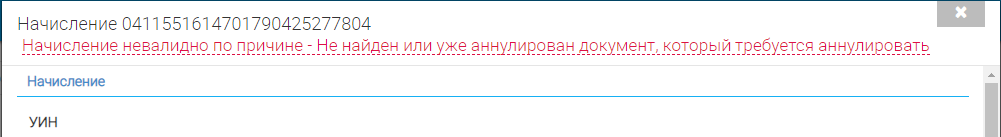 Описание ошибки: Начисление уже аннулировано, повторное аннулирование невозможно.Решение: Открыть форму начисления, нажать кнопку «Проверка статуса», после проверки начисление перейдет в статус «Аннулировано».Попытка загрузки в систему информации другого участника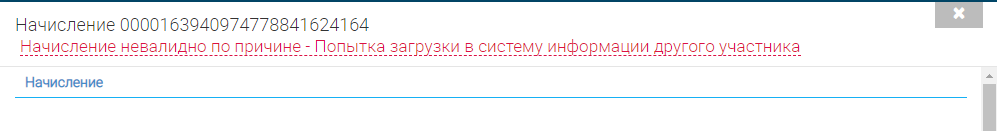 Описание ошибки: В начислении некорректно указано значение ИНН или КПП.Решение: Обратиться к региональному администратору для проверки корректности заполненных данных в настройках вашего ведомства.У вас недостаточно прав на проведение данной операции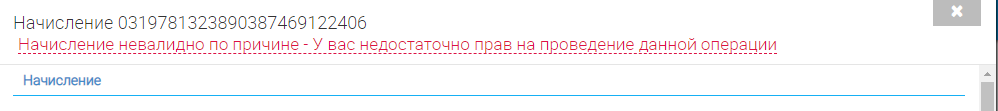 Описание ошибки: Некорректно заполнены данные в настройках вашего ведомстваРешение: Обратиться к региональному администратору для проверки настроек вашего ведомства (Код ГИС ГМП, роль ГИС ГМП, Ведомство ГАН, ИНН, КПП).Указан некорректный расчетный счет получателя средств или неверный контрольный ключ в номере счета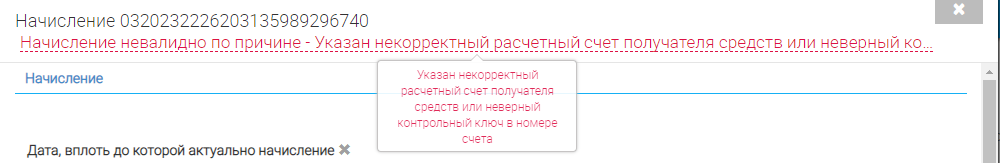 Описание ошибки: Указан неверный Номер банковского счета.Решение: Открыть форму начисления, исправить Номер банковского счета на корректный и нажать кнопку «Отправить». 